First Mennonite Church of ChristianPastor Laura Goerzen, Organist – Bev Hasan, Greeters – Randy & Rita Stucky, Worship Leader – Randy StuckyFebruary 23, 2020Gathering and PraisingPreludeWelcomeAnnouncementsCall to Worship based on Psalm 100Leader:  Make a joyful noise to the Lord!  Worship the Lord with gladness!  For the Lord is good; his steadfast love endures forever, and his faithfulness to all generations.Gen Z and younger (born 1996 or later-parents can help!):  The Lord is with us!Millenials (Born 1977-1995):  The Lord is with us!Gen X (Born 1965-1976):  The Lord is with us!Boomers (Born 1946-1964):  The Lord is with us!Silent Generation (Born 1945 and before):  The Lord is with us!ALL: Know that the Lord is good.  It is he that made us, and we are his; we are his people, and the sheep of his pasture.  Give thanks to the Lord!*Gathering Hymn–“Shall we gather at the river”               #615 v. 1-3First Scripture Reading – 1 Thessalonians 4:13-18Special Music (congregation) “For the healing of the Nations”  #367Practicing HumorSecond Scripture Reading – Revelation 21:1-7, 22:14-17Hymn of Praise–“On Jordon’s stormy banks I stand”        #610 v. 1-4Receiving God’s WordSermon – “Life After Death”			               Laura GoerzenResponse–“I was there to hear your borning cry”    		 STJ #89Sharing with One AnotherSharing Joys and ConcernsPrayer of the Church OfferingOffertory PrayerGoing in God’s Name*Sung Benediction – “Soon and very soon”			      #611*BenedictionPostlude*Those who are able are invited to standPastor Laura GoerzenPastor Laura’s email:  laura.n.goerzen@gmail.comPastor Laura’s Cell Phone:  620-386-0518Pastor’s office Hours:  Tues.—Thurs. 9:30AM-1:30PM,Fri. 1:00-4:30PMStudy Phone 620-345-8766Church Secretary:  Lurline WiensLurline’s phone number:  620-345-6657Lurline’s email:  fmcc.secretary1@gmail.comOffice hours:  Tues. 1:00-4:30PM, Thurs-Fri. 8:30AM-11:30amChurch Phone:  620-345-2546Church Website:  www.fmccmoundridge.orgLent begins next week, on Wednesday, February 26th. It is a time for reflection, spiritual renewal and remembering our commitment to a life of justice, peace and solidarity. In this Lenten spirit, we would like to invite you to renew this commitment to supporting oppressed communities and transforming structures of oppression by joining us on the #CPTJusticeJourney.  For each week of Lent, we will be sharing with you ways in which you can take action for peace and support the communities we work within. We'd love you to participate in any way you're able to. Thank you for walking with us on this journey toward justice and peace.Generation to Generation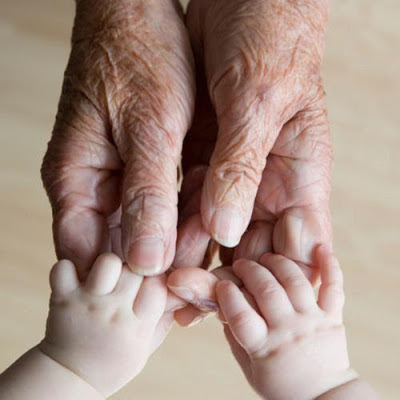 First Mennonite Church of ChristianMoundridge, KSA welcoming Community of Christians for PeaceFebruary 23, 2020Opportunities Today:   	  9:30 Sunday School		10:30 Worship ServiceFebruary 26:  Deacons, 7:00 pm, Church Board, 8:00 pmMarch 1: Communion Sunday, First Sunday of LentMarch 5: Worship Team, 9:30amMarch 7:  STEPS Training in our church, 9:00 am – 4:00 pmMarch 8:  Baby Shower/Potluck Dinner for Cris & Shenise Weimer, 11:30 amMarch 11:  Education Committee, 7:00 pmMarch 22: Guest Speaker Lee SudermanMarch 28: Church Work DayApril 5: Community Passover Meal and Communion, 6:00PM FMCC Fellowship HallApril 6: Community Holy Week Service, 7:00PM FMCC SanctuarySunday, March 1:  Organist – Hazel Voth, Greeters – Rick & Pat Krehbiel, Worship Leader – Caryl Tieszen, Special music – Take your evil deeds out of my sight.  Stop doing wrong, learn to do right!  Seek justice, encourage the oppressed.  Defend the cause of the fatherless, plead the case of the widow.
                                                                              - Isaiah 1: 16b-17AnnouncementsWhere is the prayer quilt? The prayer quilt is back at church.Welcome a new baby boy!  Let’s celebrate with Cris and Shenise Weimer with a Baby Shower/Potluck dinner on Sunday, March 8 at 11:30 am.New Purple Hymnals:  The worship team has decided to order 60 new Purple Hymnals for next fall.  We have some of the money to cover the cost already.  In order to help cover the rest of the cost and maybe the cost of the projection hymnal, if you want to give to this project, during the month of March if you would write on your check in the memo line how much you would like to give to the cost of the hymnals, that will go towards them.  We will only do this during the month of March.  If you have questions, please direct them to Lurline Wiens.The Moundridge Food Pantry is looking for an individual to become its Director as they serve those families and individuals in need in our community.  If you have any interest or questions, please contact Rick Krehbiel at 620-386-4147.Mobility Worldwide/PET is going on a Guatemala distribution March 30 to April 6, 2020. If anyone would like to help with in country expenses, like distribution of carts, or special projects helping the poor, send checks to Mobility Worldwide, 320 Ruth St., Moundridge. – Kirby and ChrisPine Village will host a legislative coffee on Saturday, February 29th at 9 a.m. with Senator Rick Wilborn and Representative Stephen Owens.  This event is open to the public and will be held in the Pine Village Wellness Center at 86 22nd Ave., Moundridge, Kan. Senator Wilborn and Representative Owens will visit about what’s going on at the State Capitol and will be available for questions. All who want to learn more about current legislation are encouraged to attend.  For information on current legislative issues please visit www.kslegislature.org.SAVE THE DATE!  -- Mark your calendars for the Western District Women in Mission Spring Supper at 6 pm on Thursday, March 12 at Faith Mennonite Church, Newton, KS.  Our Special Guest Speaker will be Patty Shelly, Professor of Bible and Religion at Bethel College.  Additional information coming soon! Bethel College announcements:Now in the Regier Art Gallery in Luyken Fine Arts Center at Bethel College: “Hotel Tempus,” photography and design by Tasha Wentling, through Feb. 28. Regular gallery hours: weekdays, 9 a.m.-5 p.m., Sundays, 2-4 p.m. Join us for We’ve Come This Far by Faith, an MCC Centennial Celebration on Saturday, Feb. 29 at 7:30 p.m. at the Shari Flaming Center for the Arts at Tabor College in Hillsboro, Kansas. We hope you’ll join us in celebrating the past 100 years and at the same time help us look forward to the next 100 years of serving in the name of Christ around the world. More information can be found at mcc.org/weve-come-far-faith and to learn more about MCC’s centennial, please visit mcc.org/centennial.You invited to join the fun at the 13th annual MCC Comforter Blitz on March 2, 3 and 4 at Journey Mennonite Church at the Yoder Campus, one mile north of Yoder, Kansas. Blitz times are Monday and Tuesday, 9:00am to 5:00pm, and Wednesday, 9:00am to 4:00pm. This event is hosted by Kansas Friends of MCC, an organization that supports the work of MCC.  For more information check out mcc.org/comforter-blitz.Dr. James Juhnke will be the speaker at the March 8 annual meeting of the Swiss Mennonite Cultural and Historical Association held at 2:30 p.m. in the Fellowship Hall at Bethel College Mennonite Church. “Mennonite Museum in Uzbekistan” is the title of the presentation. He will tell about the history of the Mennonite community that lived for fifty years near the city of Khiva, and how that community is now celebrated in a new museum in Khiva. He will address why the Mennonites moved to a Muslim area and why the Muslims there created a museum that remembers the Mennonites.  The Handbell Choir of the Bethel College Mennonite Church will provide music. Election of SMCHA officers for 2020 will be held and there will be an opportunity for members to give counsel and ask questions. Refreshments will be served. No reservations are needed.Seeing Each Other's Light, a program of story and song that provides understanding of diverse people, cultures and faith traditions of the Wichita community, will be held at Emanu-El Congregation Reform Synagogue, 7011 E. Central Ave., Wichita, 4 p.m. on Sunday, March 1. The event is part of Hesston College's Peacing It Together Foundation and is also sponsored by Wichita's Global Faith in Action.  The program features Hesston College students and internationally-acclaimed baritone Tony Brown, as well as other members of the Wichita community, including the Emanu-El Klezmer band and congregation choir. The concert is free and open to the public. For the full news release, go to  www.hesston.edu.Hesston College Music and Theatre will present six performances of the musical Tuck Everlasting  in the Keim Center Black Box Theater. Show times are 7 p.m. March 4 to 7, with an extra 2 p.m. show on March 7, as well as a 2 p.m. showing on March 8. Tickets are $12 for adults and $5 for students. Seating is limited so advanced ticket purchase is encouraged at hesston.edu/bookstore or by calling 620-327-8105. Tuck Everlasting is family-friendly and rated G, but due to length is recommended for ages 7 and up.Sign up for monthly highlights from MCC’s 100 stories for 100 years! Explore images and stories from the breadth of MCC’s work – from a graphic story on the 1920 trip that began MCC’s ministry to accounts of women peacemakers now. Go to mcc.org/centennial/100-stories/email to sign up for monthly emails highlighting stories from the project. Can you think of others who would be interested? Please share this announcement and encourage them to sign up for monthly email highlights too!